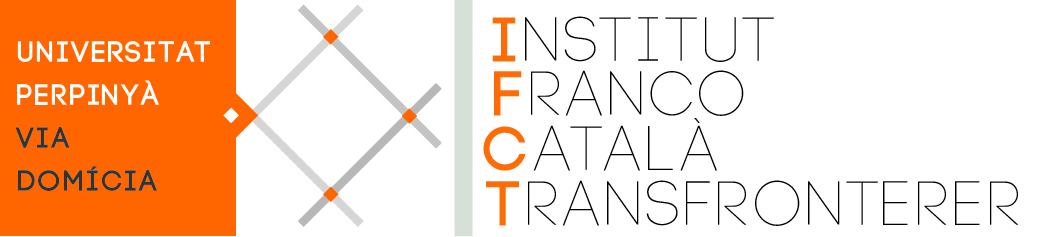 Alà BAYLAC FERRERDirector de l’IFCTaPRESSE / PREMSAMme, M. le rédacteur en chef Redacció en capPerpinyà, 2 octubre de 2017      							Objecte : Condemna de les violències polítiques contra el poble catalàCondamnation des violences politiques contre le peuple catalan	Bon dia, Bonjour,	Nous vous remercions par avance de diffuser ce communiqué. Nous restons à votre disposition pour toute précision.	Moltes gràcies per difondre aquest comunicat. Quedem a la vostra disposició per qualsevol precisió.	Ben cordialment.	Alà Baylac Ferrer	Director de l’IFCTCONDAMNATION DES VIOLENCES POLITIQUES CONTRE LE PEUPLE CATALAN et SOUTIEN À LA DÉMOCRATIE_____________________________	EL director de l’IFCT (Institut Franco-Català Transfronterer) communique :À la suite des graves atteintes portées aux principes élémentaires des droits de l’Homme et aux libertés fondamentales, face aux violences politiques exercées contre le peuple catalan ce 1er octobre 2017, le directeur et les enseignants de l’IFCT dénoncent ces comportements d’un autre âge. Pour contrer la volonté de s’exprimer dans les urnes des Catalans, l’Espagne a fait donner sa police. Résultat : 850 blessés pour avoir voulu voter. Parmi ceux-ci figure Josep Maria Nadal, ancien recteur de l’Université de Girona, linguiste éminent, collègue et membre de l’Institut d’Estudis Catalans. La force contre les urnes et le matraquage des citoyens pacifiques ne font pas partie des principes qui président au fonctionnement de l’Union Européenne. Le directeur de l’IFCT appelle les autorités françaises, les députés, les sénateurs et les élus nord-catalans à intervenir au plus tôt en défense du peuple catalan et des valeurs de la démocratie. Ne pas intervenir ou rester muets devant ces violences inacceptables nous en ferait complices. En solidarité avec les collègues et les compatriotes sud-catalans, pour protester contre ces agissements insupportables et pour défendre les valeurs de la liberté et de l’université, nous consacrerons les cours de ces prochains jours à informer les étudiants des évènements dont est victime la Catalogne.CONDEMNA DE LES VIOLÈNCIES POLÍTIQUES CONTRA EL POBLE CATALÀ i SUPORT A LA DEMOCRÀCIA_____________________________	EL director de l’IFCT (Institut Franco-Català Transfronterer) comunica :Arran dels greus atacs als principis elementals dels drets Humans i a les llibertats fonamentals, davant les violències polítiques exercides en contra del poble català aquest 1er d’octubre 2017, el director i els ensenyants de l’IFCT denuncia aquests comportaments d’una altra època. Contra la volontat d’expressar-se a les urnes dels catalans, Espanya va fer carregar la seua policia. Resultat : 850 ferits pel motiu d’haver volgut votar. Entre ells figura Josep Maria Nadal, exrector de la Universitat de Girona, lingüista eminent, col·lega i membre de l’Institut d’Estudis Catalans. La força contra les urnes i les porres contra ciutadans pacífics no formen part dels principis de la Unió Europea. El director de l’IFCT crida les autoritats franceses, els diputats, els senadors i els elegits nord-catalans a intervenir el més aviat en defensa del poble català i dels valors de la democràcia. No intervenir o no dir re davant aquestes violències inacceptables ens en faria còmplices. En solidaritat amb els col·legues i els compatriotes sud-catalans, per protestar contra aquestes actuacions insuportables i per defendre els valors de la llibertat i de la universitat, dedicarem els cursos dels dies que venen a informar els estudiants dels esdeveniments dels quals Catalunya és víctima.